Publicado en Bilbao el 04/03/2024 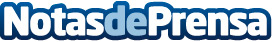 "La obesidad está muy relacionada con la infertilidad", Dr. José María VítoresLa obesidad en Euskadi se ha convertido en un desafío de salud, con cinco de cada diez vascos adultos mostrando exceso de peso. José María Vítores señala que la cirugía de la obesidad es esencial para tratar una enfermedad crónica e incurable, no solo un problema estético. La obesidad está relacionada, entre otras, con enfermedades cardiovasculares, respiratorias, trastornos de fertilidad, patologías digestivas, salud mental y problemas osteoarticularesDatos de contacto:Andrea MercadoHospital Quirónsalud Bizkaia639434655Nota de prensa publicada en: https://www.notasdeprensa.es/la-obesidad-esta-muy-relacionada-con-la Categorias: Nacional Medicina Nutrición Sociedad País Vasco Otros Servicios Bienestar Servicios médicos http://www.notasdeprensa.es